lMADONAS NOVADA PAŠVALDĪBA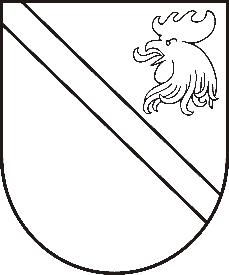 Reģ. Nr. 90000054572Saieta laukums 1, Madona, Madonas novads, LV-4801 t. 64860090, e-pasts: pasts@madona.lv ___________________________________________________________________________MADONAS NOVADA PAŠVALDĪBAS DOMESLĒMUMSMadonā2021.gada 30.martā								               Nr.137									     (protokols Nr.8, 15.p.)Par Madonas Bērnu un jauniešu centra nolikuma apstiprināšanuMadonas novada pašvaldībā saņemts Madonas Bērnu un jauniešu centra (turpmāk – Centrs) 2021.gada 11.janvāra iesniegums (reģistrēts Madonas novada pašvaldībā 11.01.2021. ar Nr.MNP/2.1.3.1/21/95) ar lūgumu apstiprināt Madonas Bērnu un jauniešu centra nolikumu.Šobrīd spēkā esošais Madonas Bērnu un jauniešu centra nolikums apstiprināts 2009.gada 26.novembrī, grozījumi veikti 2012.gada 31.oktobrī, tomēr kopš tā brīža ir notikušas izmaiņas gan normatīvajos aktos, kas regulē Centra darbības jomu, gan strukturālas izmaiņas Madonas novada pašvaldības administrācijā, klāt nākot ģimenes un jaunatnes lietu speciālistam. Lai ģimenes un jaunatnes lietu speciālista darbības joma nepārklātos ar Centram noteiktajiem uzdevumiem, nepieciešams precizēt Centra darbības mērķi, uzdevumus un atbildības jomas. Tā kā izmaiņas skar vairāk kā pusi no iepriekšējā nolikuma punktu, Centra nolikums būtu izsakāms jaunā redakcijā.Pamatojoties uz Izglītības likuma 22.panta pirmo daļu, Vispārējās izglītības likuma 8. un 9.pantu, un likuma “Par pašvaldībām” 21.panta 8.punktu, un ņemot vērā 18.03.2021. Izglītības un jaunatnes lietu komitejas atzinumu, atklāti balsojot:  PAR –  12 (Agris Lungevičs, Aleksandrs Šrubs, Andris Sakne, Antra Gotlaufa, Artūrs Grandāns, Gatis Teilis, Gunārs Ikaunieks, Inese Strode, Ivars Miķelsons, Rihards Saulītis, Valda Kļaviņa, Zigfrīds Gora), PRET – 2 (Andrejs Ceļapīters, Valentīns Rakstiņš), ATTURAS – NAV, Madonas novada pašvaldības dome NOLEMJ:Apstiprināt Madonas Bērnu un jauniešu centra nolikumu.Atzīt par spēku zaudējušu Madonas Bērnu un jauniešu centra nolikumu, kas apstiprināts ar Madonas novada pašvaldības domes 2009.gada 26.novembra lēmumu (protokols Nr.15; 27.p.) (ar grozījumiem, kas izdarīti ar Madonas novada pašvaldības domes 2012.gada 31.oktobra lēmumu (protokols Nr.23; 55.p.)). Pielikumā: Madonas Bērnu un jauniešu centra nolikums.Domes priekšsēdētājs						    A.LungevičsSeržāne 64860562